بسم الله الرحمن الرحيم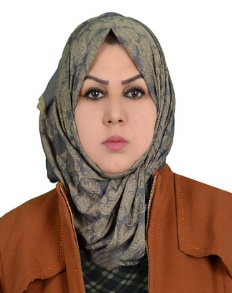 C.vاولأ: المعلومات شخصية ومهنية                                                                                                                                                          الاسم الرباعي واللقب :- عذراء اسماعيل زيدان حمزة الفرجاوي   	الجنسية:-عراقية                    تاريخ الميلاد:- 5/12/ 1970               الحالة الاجتماعية :- متزوجة               العنون:- العراق –بغداد- السيدية– الضباط               البريد الإلكتروني :- d.athraaesmail2020@gmail.com                رقم الجوال 07709592878ثانيا:-المؤهلات العلمية :-العمل الحالي : وزارة التعليم العالي تدريسية في جامعة بغداد/ مركز دراسات المرأة /رئيس قسم بناء وتمكين القدرات- بكالوريوس جامعة بغداد كلية التربية –طرائق تدريس 1996  - 1997-ماجستير جامعة بغداد – طرائق تدريس وسائل الاتصال الحديثة - 2001-2002-دكتوراه جامعة تكريت –علوم نفسية وتربوية –2012-2013-دكتوراه فخرية من الاكاديمية البريطانية في مصر-  تكنولوجيا التعلم وسائل الاتصال 2010 -2011   المؤهلات الاكاديمية -حاصلة على شهادة مشاركة في أعمال المؤتمر العلمي السادس مركز الدراسات التخصصية بين الحوزة والجامعة المنعقد 4/3/2017-حاصلة على شهادة  في التنمية البشرية من الاكاديمية الكندية ToT  2016مشرفه على اكثر من 200 بحث تخرج لطلبة كلية التربية الاساسية  قسم  رياض الاطفال كلية التربية الاساسية جامعة واسط للعوام 2015- 2017 مناقشة العديد من رسائل الماجستير والدكتوراه لطلبة الجامعات العراقية 0مقيم وخبيرعلمي لبحوث ترقية لمختلف الجامعات العراقية0 المهام التربوية والمجتمعية:-    مقررة مجلس الخبراء العراقي ورئيسة  لجنة  التربية والتعليم 2016 -2018  عضوة لجنة التربية  في وزارة الشياب ورياضة  ادراج العمل التطوعي للدراستين الابتدائية والثانوية –ولجنة اعداد وسن قانون التطوع  4/10/2016                                                                                                 عضوة نقابة الأكاديميين العراقية 2017-2018عضوة نقابة التشكيلين  العراقية .2015-2017عضوة الاتحاد الدولي للمبدعين 2017-2018عضوة لجنة العليا الدائمة للتعايش والسلم المجتمعي أمانة مجلس الوزراء 2017-2018 مقررة قسم الاعلام في كلية الآداب جامعة تكريت 2006-2010رئيسة الجان الطلابية في جامعة تكريت كلية الآداب قسم الاعلام 2007-2009عضوة مركز التنمية والدراسات والتدريب  بغداد 2015-20180عضوة في جمعية التدريب العقلي في مصر 2016-2018عضوة في الاتحاد العام للمرأة  العراقية /رئيسة لجنة العنف الاسري في 2015-2018مجلس الجودة في كلية التربية الاساسية /جامعة واسط 2015 -2017عضوة في لجنة كتابة تقرير الجودة لكلية التربية الاساسية /جامعة واسط 2016-2017 عضوة هيئة تحرير مجلة اشراقات تنموية العلمية- 2013-2018حاصلة   وسام الابداع العلمي  الذهبي من قبل اللجنة العلمية للبورد الاماني للتدريب والاستشارات لتكريم ابرز الشخصيات العلمية في الشرق الاوسط على وفق معاير المنبر العلمي الابداعي 12/6/2019رئيسة العديد من اللجان العلمية لكثير من المؤتمرات 0نائب رئيس مجلس الادارة  المنتدى الاقتصادي لنساء العراق بغداد  2017 -2018رئيسة لجنة الاعلام في بيت المرأة العراقية تكريت .2005-2014رئيسة الجنة الاعلامية لمنظمة نساء بلا حدود تكريت  2006-2010رئيسة الجنة الاعلامية لبيت المرأة العراقية تكريت  2005-2014 رئيسة لجنة الإعلامية في منظمة الامل  بغداد 2016-2017 رئيسة الجنة العنف الاسري صحفيات بل حدود  بغداد2016-2018مشاركات في مؤتمرات عربية ومحلية 0اكثر من 30 بحث منشور في مجلات مختلفةالمؤتمرات العلمية  :-بحث -غير منشور المضامين التربوية في بعض وسائل الاتصال المدرسية 2000-2002 بحث -غير منشور فاعلية برنامج تعليمي في تحصيل طلبة كلية الفنون الجميلة وتنمية تفكيرهم التأملي 2013-2014بحث- منشور مؤتمر كلية الآداب الرابع –مسرح الطفل وسيلة اتصالية لتنمية توجهات الطفل المدونات كأداة أتصال تفاعلي في المشاركة السياسية 2010بحث -البرامج الترفيهية في فضائية صلاح الدين /مجلة جامعة تكريت العدد5/2009بحث –البث الفضائي الوافد والتحديات التي تواجه المجتمع العراقي  /العد6/2009بحث- العناصر التصميمية للإعلانات وأسس التصميم الكرا فيكي للصفحات الرقمية على شبكة الانترنت 0مجلة سر من رأى جامعة تكريت /2010بحث-اتجاهات طلبة جامعة تكريت نحو العمل التطوعي (دراسة ميدانية ) مؤتمر العلمي الاول في العمل تطوعي وزارة شباب ورياضة 2016/2/23	شهادة مشاركة في ورشة العمل اقامها مركز التنمية للدراسات والتدريب بعنوان –الشعور بالمسؤولية علم النهضة العراق 2/8/2016شهادة مشاركة في الورشة العمل أقامها مركز التنمية للدراسات والتدريب بعنوان – الدوافع التي تقف وراء بروز التنظيمات الارهابية والتطرف الفكري مشاركتنا بالبحث (الارهاب الفكري وتأثيره على المجتمع )13/8/2016المشاركة في مهرجان ربيع الشهادة العالمي الخامس عشر للعتبتين المقدستين الحسينية والعباسية في البحث الموسوم دراسة ظاهرة الطلاق المبكر في العراق بعد 2003حلول ومعالجات الموافق 2019/4/10المشاركة في الجان العلمية للورشبحث-تربية الطفل وحقوقه في القران الكريم والسنة النبوية /مؤتمر كلية التربية أبن رشد جامعة بغداد المؤتمر العلمي  الدولي 2017 الخامس بعنوان(إسهامات التربية في بناء الانسان وتنمية الفكر )	2017/5/3-4	بحث –شهادة مشاركة وشكر وتقدير عن البحث (أساليب التعليم في منهج الفكر التربوي للرسول الاعظم محمد  صلى الله عليه وسلم  )للمؤتمر العلمي مركز التنمية للدراسات والتدريب تحت شعار (من وحي الرسول الاعظم نستلهم العبر) 2017/2/11				بحث – شهادة تقديرية عن البحث المواطنة بين الحاضر والمستقبل 17/7/2016بحث –شهادة تقديرية عن الفكر التربوي والاخلاقي في فكر الامام الحسين 27/10/2016بحث شهادة مشاركة في الندوة العلمية الموسومة(النزاهة المجتمعية تحديات وحلول ) وزارة التعليم العالي مركز البحوث النفسية الموافق 21/11/2017بحث –وشهادة شكر وتقدير ودرع من راعي المؤتمر السيد نوري المالكي عن الحث دور معلمات الروضة في تنمية التفكير ادى رياض الاطفال –اقامه المؤتمر مجموعة  من النخب الاكاديمية مؤتمرها الاول العلمي5/9/2016بحث شهادة شكر وتقدير في المؤتمر العلمي اقامه مركز التنمية للدراسات والتدريب الامام الحسين (عليه السلام )مصلح الامة ووارث الانبياء بالبحث الموسوم 0الفكر التربوي للأمام الحسين عليه السلام المنعقد في بغداد 2016/11/12  حاصلة ع كتاب شكر وتقدير عن المشاركة في المؤتمر العلمي السنوي السادس للبحوث ودراسات (سلمان ملتقى الاديان)عن البحث مكانة المرأة ما بين الجاهلية والاسلام 1/4/2017حاصلة على كتاب شكر من وزير الشباب ورياضة لكتابة قانون العمل التطوعي 4/10/2016كتاب شكر من وزير العمل والشون الاجتماعية الاستاذ محمد شياع السوداني 1/10/2016  حاصلة على درع مؤتمر مركز التنمية والتدريب للمشاركة في مؤتمر عن بحث القيم التربوية في احاديث الرسول محمد (ص) 2006بحث –شهادة مشاركة في البحث (العنف ضد المرأة ولأسباب والنتائج)المؤتمر العلمي مؤسسة العراقة للثقافة والتنمية ومركز التنمية للدراسات والتدريب مؤتمرها تحت عنوان (نلتقي في رحاب النخب العلمية لنرتقي )2017/5/16-17شكر وتقدير/ من مؤسسة شهيد المحراب مكتب ميسان، بالتعاون مع جامعة ميسان عن المؤتمر الدولي السنوي الثامن الموسوم(البناء في نهج وفكر الامام جعفر الصادق عليه السلام 2018/7/11شهادة مشاركة من الاتحاد الدولي للمبدعين في العراق عن المؤتمر الدولي الثاني (تنمية المهارات الادارية والعلمية وفن الخطاب الشامل )والذي عقد برعاية وزارة الثقافة والسياحة والأثار2018/9/30مشاركة في ورشة العمل الموسومة التي أقيمت في جامعة بغداد/مركز البحوث التربوية والنفسية  (المشكلات التي تواجه المراكز البحثية في جامعة بغداد ) 2018/11/5 عضوة في اللجنة العلمية للندوة الموسومة (ابعاد القرار 1325 على واقع المرأة العراقية وتحديات تطبيقه )اقيمت في جامعة بغداد/مركز دراسات المرأة   2018  /11/28شهادة تقديرية من  وزارة الثقافة ،دار الكتاب والوثائق الوطنية ،القاء محاضرة يوم المرأة العالمي0  2018/12/26رئيس اللجنة العلمية  للمؤتمر  العلمي الدولي ثلاثون الموسوم (نحو رؤية مستقبلية في دعم وتطوير واثراء العملية التعليمية)الذي اقامه مركز التنمية للدراسات والتدريب  البورد الاماني لتدريب والاستشارات  ومؤسسة العراقة للثقافة والتنمية ومنظمة الاعتماد الدولية 2018/12/15 عضوة في اللجنة العلمية لندوة العلمية الموسومة (ظاهرة الطلاق في المجتمع العراقي ،الاسباب والاثار المحتملة والحلول المقترحة)2019/1/9عضوة في اللجنة العلمية للمؤتمر الدولي الثالث وثلاثون الموسوم (اتجاهات حديثة في تطوير البرامج التدريبية )الذي اقامه البورد الاماني لتدريب والاستشارات ومنظمة الاعتماد الدولية (الا مريكية )2019/2/9شكر وتقدير من وزارة الصحة /البيئة/الدائرة الادارية والمالية والقانونية  ،المرقم 4074 في 2019/1/20شهادة مشاركة في الدورة التي اقيمت ، في جامعة بغداد ،مركز التعليم المستمر الموسومة  (كيفية الية نشر وتصميم البحث العلمي)  2019/1/30 شكر وتقدير من دائرة القناة الجامعية الفضائية، لقاء عن استراتيجية  العصف الذهني ،2019/2/14 تقويم علمي اطروحة دكتوراه في العلوم التربوية والنفسية الموسومة(اثر استراتيجية قوة التفكير وسلم النمو المعرفي في اكتساب المفاهيم التاريخية وتنمية عادات الغقل لدى طالبات الصف الخامس ابتدائي 0 2019/2/20شكر وتقدير من جامعة بغداد ،كلية التربية ابن رشد للعلوم الانسانية غن المؤتمر العلمي الدولي الثالث اقامته الوجدة التربوية لدراسات السلام وحقوق الانسان بالتعاون مع المجلس الافريقي للتكامل والتنمية  عن البحث الموسوم (العنف الاسري وثاره التربوية على الاطفال )2019/2/24 عضوة في اللجنة الارشادية ،جامعة بغداد /مركز دراسات المرأة حسب كتاب رقم 48040،2019/2/25المشاركة في الحضور ورشة العمل في جامعة بغداد مركز الاحياء والتراث الموسومة (الابتزاز الإلكتروني ومخاطرة على المجتمع العراقي )2019/3/13شهادة تقديرية من / جامعة بغداد/ مركز دراسات المرأة /تثميننا لجهودنا مقررة المؤتمر ، وعضوة في اللجنة العلمية ،للمؤتمر الذي اقامه المركز بتعاون مع جامعة الكتاب في كركوك بعنوان (عطاء المرأة العراقية اساس تقدم الشعوب)2019/3/18كتاب تثمين جهود من رئيس جامعة بغداد عن المؤتمر الموسوم (المرأة العراقية تجليات الحاضر وتطلعات المستقبل ) 2019/3/12شهادة تقديرية من جامعة تكريت /كلية التربية للعلوم الانسانية المشاركة في المؤتمر الدولي التاسع بالبحث الموسوم (المناهج الدراسية والهوية الوطنية ) 2019/4/3-4المشاركة في مهرجان ربيع الشهادة العالمي الخامس عشر التابع للعتبتين المقدستين الحسينية والعباسية ضمن ورشة العمل الموسومة التحديات المعاصرة للفرد الأسرة لطلاق انموذجا-اسباب ومعالجات)لجنة الارشاد والاسرة النسوية المشاركة بالبحث الموسوم (دراسة ظاهرة الطلاق المبكر في العراق بعد 2003 حلول ومعالجات )2019/4/10رئيس المؤتمرالعلمي الدولي الاربعون بعنوان (شبابنا عطاء دائم) الذي اقامه البورد الالماني للتدريب والاستشارات ومنظمة الاعتماد الدولية والاكاديمية العلمية للتنمية البشرية ومؤسسة العراقة والتنمية  22/6/2019المشاركة بالبحث الموسوم ( أثر العمل التطوعي في تنمية المواطنة لدى طالبات المرحلة الثانوية  )في الدولي الاربعون بعنوان (شبابنا عطاء دائم) الذي اقامه البورد الالماني للتدريب والاستشارات ومنظمة الاعتماد الدولية والاكاديمية العلمية للتنمية البشرية ومؤسسة العراقة والتنمية  22/6/2019كتب الشكر:-  كتب شكر عدد (6) من رئيس جامعة تكريت2006-2013كتب شكر عدد(9) من عميد كلية الآداب جامعة تكريت للأعوام 2007-2010  كتاب شكر عدد(2 )من رئيس جامعة واسط للعام 2015-2016كتب شكر من عميد كلية التربية الاساسية جامعة واسط (10) 2015 -1017 كتاب شكر وتقدير من وزارة الداخلية مكتب المفتش العام لتقيم بحوث مجلة المفتش العام 2018/7/25رابعا :-مدربة دولية في التنمية البشرية حاصلة على شهادة من الأكاديمية الكندية في التدريب 2016-2017مدربة لدورة اعداد الشباب القادة برعاية وزارة العمل والشؤن الاجتماعية للمحافظات العراقية 2017مدربة لدورة عديدة /المنظمات المجتمع المدني فن الاتكيت –وفن الخطابة 2017دورات تدريبية لتعزيز دور  المرأة في المؤسسات السياسية والدينية 2018دورة حول التعايش السلمي بين المجتمعات جامعة تكريت 2016شهادة مشاركة الداة العراقية وفق القوانين والمواثيق والمعاهدات الدولية  الدورة التدريبية منظمة صحفيات بلا حدود (jnbo) التعريف بالمبادئ العامة بحقوق المرأة -6-7/9/2016المشاركة في الورشة التدريبية (القيادة الاستراتيجية)على قاعة مركز الدراسات الاستراتيجية –ادارة معهد المواهب للتنمية والتدريب R.D.C)) 11/12/2017منظمة المرأة العربية دورة اعداد مدربين دورة تدريبية في المجال السياسة  -الاردن 2013-2014شهادة مشاركة بالندوة العلمية التطرف والاعتدال في التعامل السياسي وأثره على الاوطان ضمن مشروع التنمية المجتمعية الشاملة بأشراف اكاديمية راين بيرغ (الالمانية )ومنظمة الاعتماد الدولية 2017/8/12شهادة مشاركة وشكر  وتقدير وزارة الثقافة –دار الكتب والوثائق الوطنية مشاركة في الندوة العلمية(تمكين المرأة )2018/3/24شهادة مشاركة وشكر وتقدير جامعة بغداد –مركز التعليم المستمر  في الندوة العلمية الموسومة أثر الاستقطاعات على استحقاقات الاستاذ الجامعي –عن البحث الموسوم (الواقع المادي واثره على أداء الاستاذ الجامعي )2018/1/17  شهادة مشاركة –وزارة التعليم العالي والبحث العلمي –جامعة بغداد –مركز احياء التراث-في الدورة (حقوق الانسان في التراث العربي الاسلامي )2017/12/22-26 شهادة مشاركة وشكر وتقدير ودرع المؤتمر جامعة بغداد –مركز التعليم المستمر في ملتقى جامعة بغداد-الموسم الخامس 2017عن البحث الموسوم (اتجاهات مدرسي اللغة العربية في المرحلة المتوسطة نحو استخدام التعليم الالكتروني )2017/11/15-14 شهادة مشاركة وشكر وتقدير جامعة بغداد /مركز دراسات المرأة المؤتمر السنوي الاول –البحث الموسوم( دور المرأة في الاعمال التطوعية )2018/5/2 المشاركة في المحضرات الفديوية وزارة التعليم العالي والبحث العلمي –التعليم المستمر 2017/10/30 شهدة مشاركة وشكر وتقدير المؤتمر العلمي مؤسسة العرافة للثقافة والتنمية والبورد الامريكي للتدريب والمؤسسة العربية للتنمية والتطوير في مصر البحث الموسوم (الاساليب المنهجية والتربوية في القران الكريم ) 2017/12/23شكر وتقدير جامعة تكريت عميد كلية التربية للعلوم الانسانية  لأننا ضمن لجنة مناقشة الماجستير (اثر استراتيجية البيت الدائري في تنمية التفكير المنظومي عند طلاب الصف الخامس الادبي في مادة الفلسفة وعلم النفس 2017/10/12 المشاركة في تقيم البحث العلمي من جامعة تكريت كلية التربية للعلوم الانسانية لجنة الترقيات العلمية في –اختصاص طرائق جغرافية 2017/10/15المشاركة في دورة اعداد المدربين –مركز التنمية للدراسات والتدريب ومؤسسة العراقة للثقافة والتنمية ومنظمة الاعتماد الدولي (والبورد الاماني للتدريب بأن ) المستوى الاول 20 ساعة  2018/2/25-28عضوة اللجنة التحضيرية للمؤتمر الدولي الثاني للعلوم والآداب في التربية وعلم النفس –يقيم مركز البحوث النفسية بالتعاون مع جامعة صلاح الدين 2017/11/18شهادة مشاركة  في المؤتمر الدولي وشكر وتقدير من الاتحاد الدولي للمبدعين -فرع العراق عن البحث الموسوم (المناهج الدراسية والهوية الوطنية) 2018/9/30خامسآ :-العمال التطوعية ضمن منظمات المجتمع المدني المساهمة في اعداد برنامج تطوعي لطلبة وموظفي واساتذة جامعة تكريت بعد التحرير0المساعدات والزيارات الميدانية لمخيمات النازحين في بغداد برفقة مجلس الخبراء العراقي 0الزيارات الميدانية والمساعدات بصحبة منظمات المجتمع المدني لمواقع النازحين في تكريت0القيام بحملة اعادة النهوض بمكتبة جامعة الموصل بجمع تبرعات الأساتذة للكتب 0